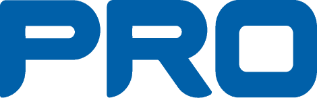 2022-10-18						Till samtliga föreningar i distriktetPRO-distriktets Medlemsråd söker förslag på aktiviteter,som kan förmedlas vidare till verksamhetenI tider av förändring har PRO-föreningar bl.a. två angelägna uppdrag som omfattar dels att behålla nuvarande medlemmar och dels att rekrytera nya medlemmar. Medlemsrådets förslag till planering för kommande höst och vår, som bl.a. avser att begära in exempel på aktiviteter för att skapa en idé-katalog, kommer att antas vid årets Höstmöte i samband med beslut om PRO Gävleborgs verksamhetsplan för 2023.  För att kunna göra en idé-katalog behöver vi i medlemsrådet exempel från er i föreningarna på lyckosamma aktiviteter som genomförts under det senaste året. Önskemålet är exempel på fem (5) aktiviteter från varje förening och rubrikerna är: Intressepolitik, Studier/Kurser, Kultur, Utflykter, Friskvård/Hälsa, Resor, Föreläsningar, Naturupplevelser, Handarbete, Slöjd, fester samt Övrigt. Svar senast 16 nov till Jana pro.gavleborg@gavleborg.pro.se eller lämna på Höstmötet.Inkomna förslag sammanställs sedan av medlemsrådet till den Idékatalog  som ska presenteras vid en utbildningsdag för medlemsansvariga i samtliga föreningar inom distriktet. Med vänlig hälsning!Margareta Stenberg, Sammankallande 